ПОВЕСТКА ДНЯзаседания координационного совета по информатизацииРазвитие  регионального проекта «Кадры для цифровой экономики» на территории города Урай. Информация: Осипова С.А.Развитие внутриведомственного и межведомственного юридически значимого электронного документооборота в органах администрации и муниципальных учреждениях города. Информация: Лобова Т.С. Состояние контентной фильтрации  в образовательных учреждениях и учреждениях культуры города Урай.Информация: Осипова С.А.Об исполнении принятых протокольных решений Координационным  советом в 2019 году.Разное.Дата проведения24.03.2020Время проведенияМесто проведениязаочноНачальник управления по  информационным технологиям и связи,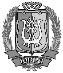 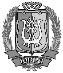 заместитель председателя координационного советаДОКУМЕНТ ПОДПИСАНЭЛЕКТРОННОЙ ПОДПИСЬЮСертификат  [Номер сертификата 1]Владелец [Владелец сертификата 1]Действителен с [ДатаС 1] по [ДатаПо 1]С.А. Осипова 